Математический турнир. 4 классЦели: Закреплять умение выполнять математические действия.Совершенствовать навыки устного счёта, преобразования величин.Развивать логическое мышление, пространственное воображение, познавательные способности, кругозор учащихся.Формировать товарищеское доброжелательное отношение к членам команды и соперникам, учить толерантности, развивать чувства сопереживания результатам труда.Воспитывать познавательный интерес к предмету.                                                  Ход занятия1этап.      Вступление.Чтобы спорилось нужное дело,Чтобы в жизни не знать неудач,Мы в поход отправляемся смелоВ мир загадок и сложных задач.Не беда, что идти далеко,Не боимся, что путь будет труден.Достижения крупные людямНикогда не давались легко.                     2 этап. Представление команд      1. Команда “5+”МЫ команда – просто класс,На пять с плюсом жизнь у нас.Мы не ленимся учиться.Вам всем с нами не сравниться.Наш девиз: Идти вперед, к победе дружно, и удача не покинет нас!Эмблема. 2.  Команда “Математические знаки”.Мы сложим знания свои,Умножим их на дружбу.Мы вычтем нерешительность и страх,Получим классную команду!Наш девиз:Мы не ленимся учиться,Все нам будет по плечу!Эмблема.     3.  Команда “Дружные”Мы – ребята умные, веселые и бравые,И нас нередко посещают мысли здравые!Мы математике верны,Мы с информатикой дружны,И как ни странно, мы в искусство влюбленыНаш девиз: Один за всех! И все – за одного!Эмблема.   4.Команда «Любознательные».Сегодня турнир мы выиграть хотим И победу вам не отдадим. Придется попотеть и постараться: За каждое очко мы будем драться.Смекалку мы проявим и отвагуСкорей давайте нам заданья и бумагу!Наш девиз:Чтобы умным быть и победить,нужно математику учить!Эмблема.У каждой команды свой «лист успеха» в котором капитаны будут отмечать правильные ответы.3 этап. Разминка.Отвечает первый поднявший руку.Какие однозначные числа при чтении не изменяются, если их перевернуть вверх ногами? (8, 0).Четверо играли в домино 2 часа. Сколько играл каждый? (2 часа).На грядке сидело 5 птиц. Кот Рыжик  подкрался и схватил одну птичку. Сколько птиц  осталось сидеть на грядке? (0, т.к. все улетели). Как в комнате расставить 6 стульев, чтобы у каждой стены стояло по 2 стула?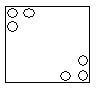 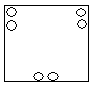 Сколько раз нужно отрезать, чтобы верёвку длиной в 10м разрезать на части по 2м каждая? (отрезать 4 раза). -Назовите художественные  произведения в названии которых встречаются числа. Расставьте знаки и скобки так, чтобы получились верные равенства:            9_ 9_9=2              9_9_9=90              Ответ:      (9+9):9=2           9х9+9=90           9_9_9=10               9_9_9=9                                 9+(9:9)=10         9х9:9=94.Команды получают задание. Во время обсуждения  капитан выбирает члена команды который будет отвечать.                                      4 этап. Основные задания. №1Задание 1,3  команде.Какой пример решён неверно?3 007006-2 359768=657 24834 231+57 699=91 930878 451-638 462=239 98945 789+35 698=81 487Задание 2,4 команде.Какой пример решён неверно?354 078-287 979=71 099397 549+283 665=681 21430 001-27 286=2 725123 687+786 321=910 008                 №2. Составить и решить уравнение (защита решения у доски).Задание 1,3 команде                           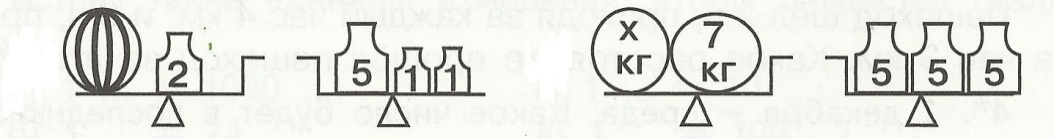 Задание 2,4 команде                             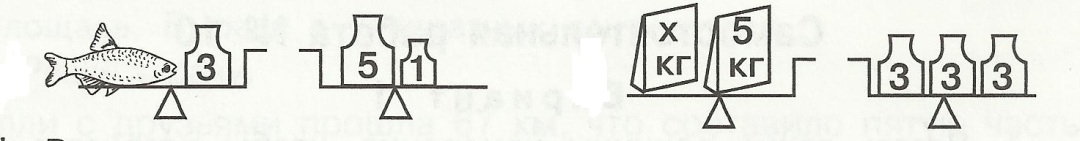  Задание№3. Соедини примеры с соответствующими результатами.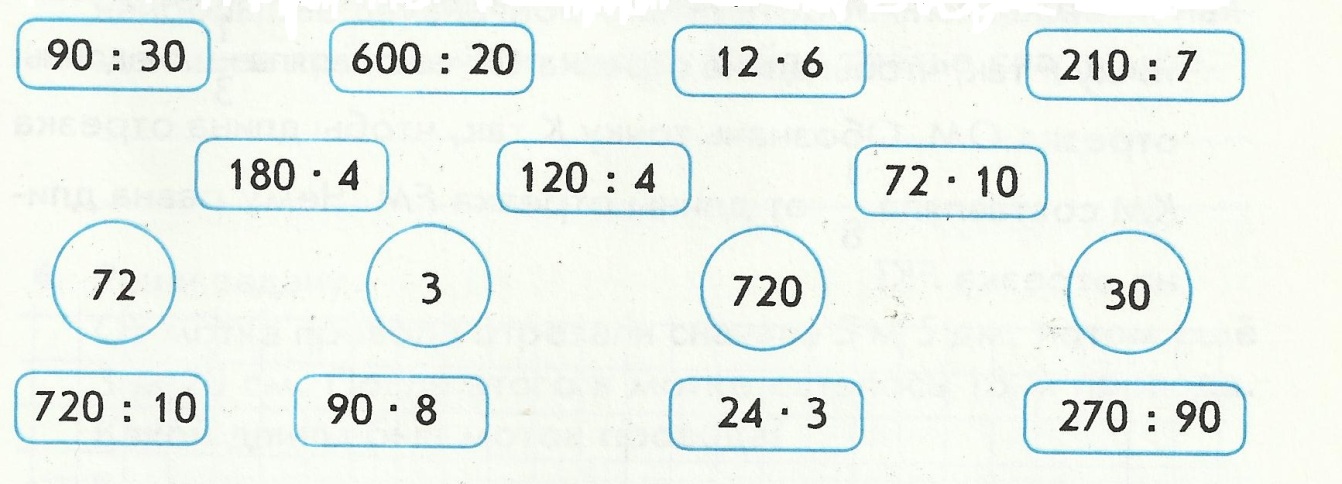   Задание №4 (взаимопроверка).
Задание 1,3 команде.  6000кг=□ т                                       630 дм=□ м5 веков=□ лет                                    2 года=□ м4 сут.=□ ч.                                         45000 м =□км□ с=15 мин.                                        300кг=□ц2 сут.=□ч.                                           3м45 см=□см Задание 2,4 команде.    5000кг=□ т                                       730 дм=□ м6 веков=□ лет                                    3 года=□ м3 сут.=□ ч.                                         55000 м =□км□ с=14 мин.                                        200кг=□ц3 сут.=□ч.                                           4м45 см=□см  Задание №5 (взаимопроверка)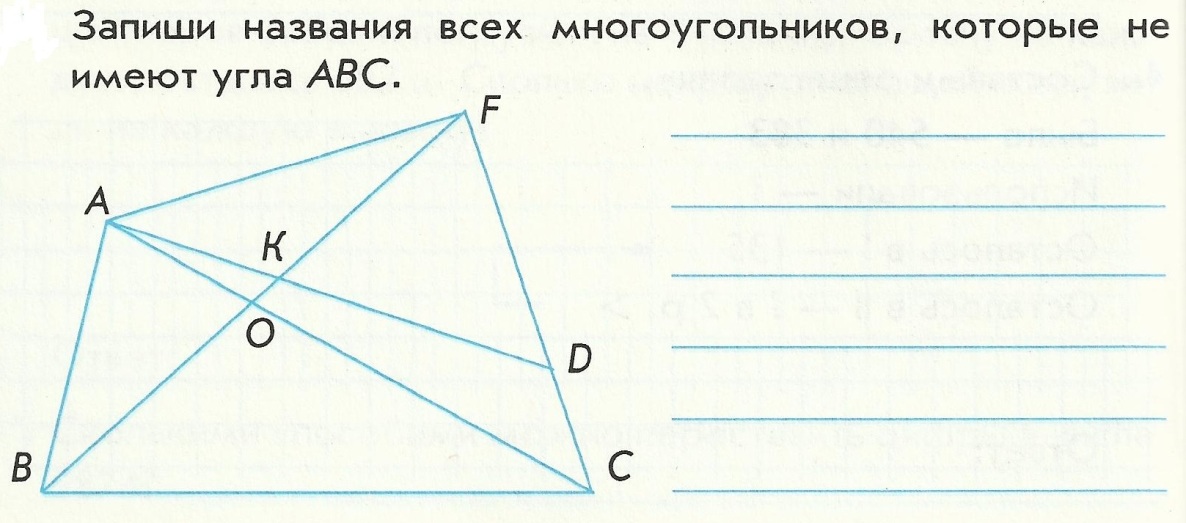 Задание №6 (отвечают капитаны).Команда 1,3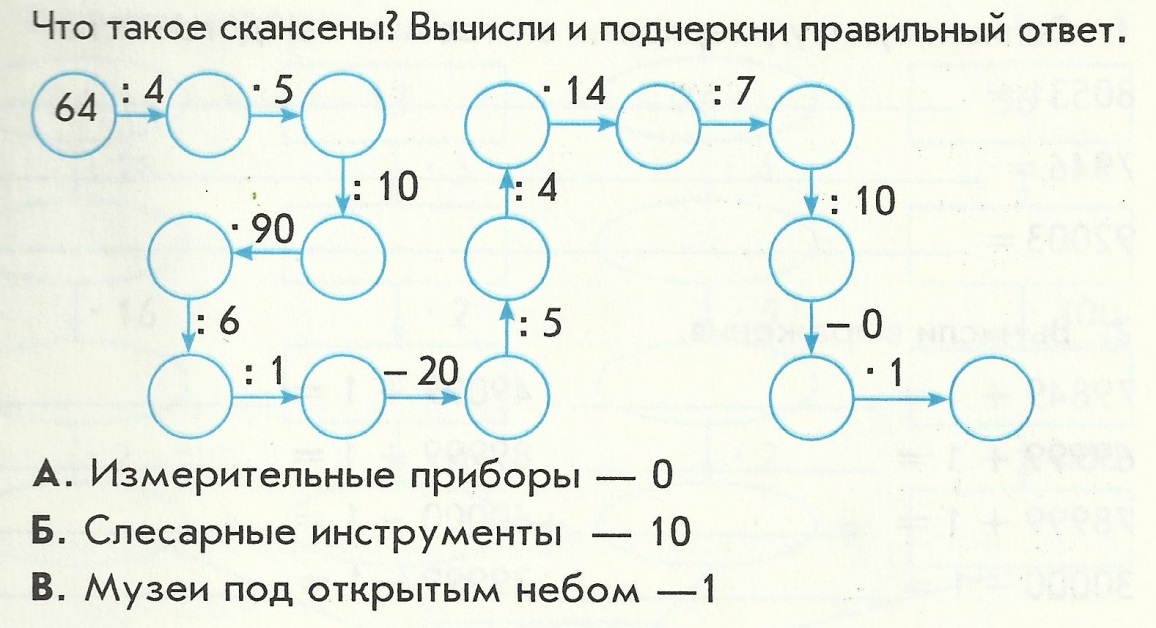  Команда  2,4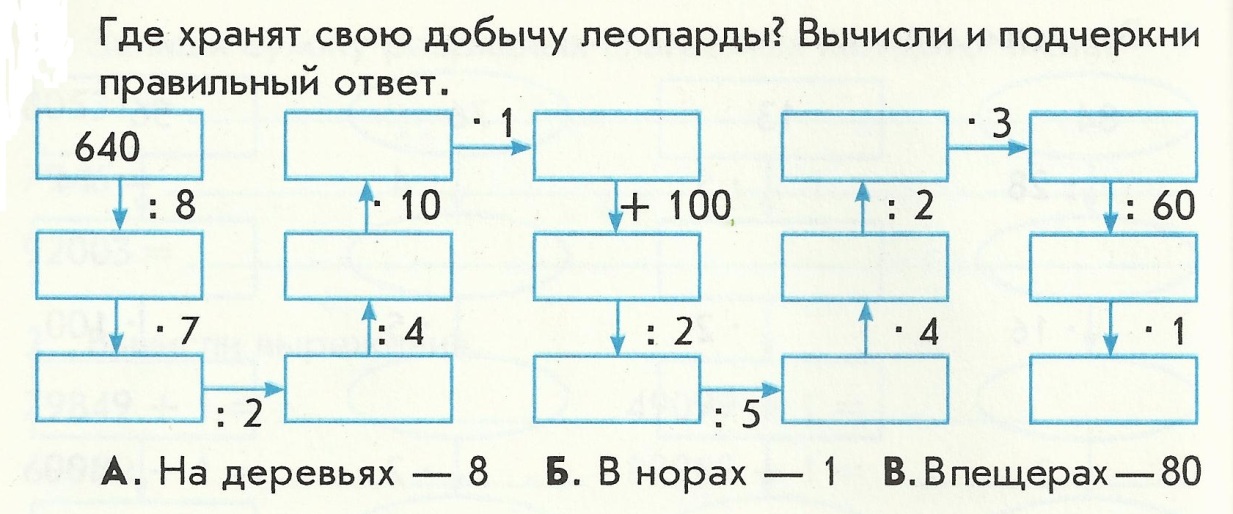 Задание 7. Одинаковое для всех команд.Посмотреть на рисунок и запомнить все его элементы (20 секунд). Ответь на вопросы:Сколько рыбок ты увидел?Сколько рыбок плавало слева направо?Сколько рыбок плавало справа налево?Сколько рыбок плавало снизу вверх?Число раскрашенных хвостов у рыбок было чётным?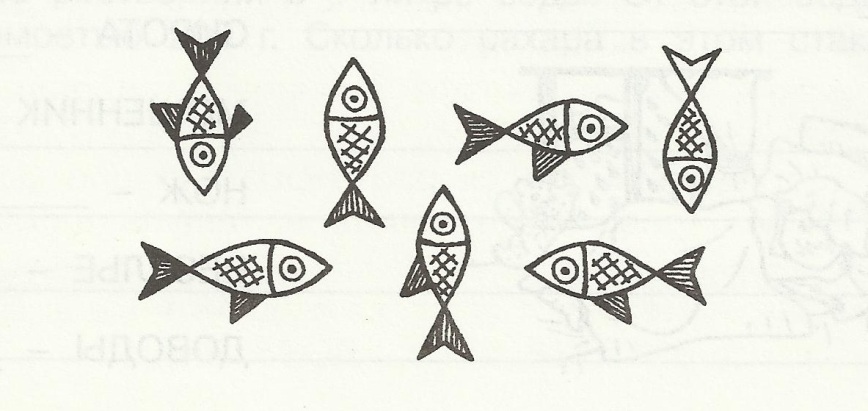                               Лист успеха.                   Команда_____________________Задания 1,3 команде.	___________________________________9_9_9=2                         9_9_9=9№1.Какой пример решён неверно?3 007006-2 359768=657 24834 231+57 699=91 930878 451-638 462=239 98945 789+35 698=81 487№2.Составить и решить уравнения.                           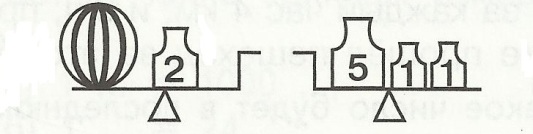 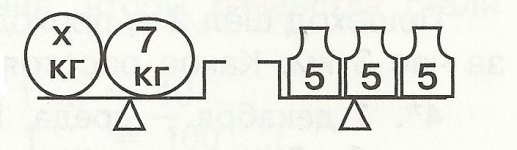 №3.Соедини примеры с соответствующими результатами.                                Задание №4.  6000кг=□ т                                       630 дм=□ м5 веков=□ лет                                    2 года=□ м4 сут.=□ ч.                                         45000 м =□км□ с=15 мин.                                        300кг=□ц2 сут.=□ч.                                           3м45 см=□см   Задание№5Задание № 6. Решить цепочку.Задание№7. Внимательно рассмотри картинку.Задания 2,4 команде.	______________________________9_9_9=10                     9_9_9=90№1. Какой пример решён неверно?354 078-287 979=71 099397 549+283 665=681 21430 001-27 286=2 725123 687+786 321=910 008№2.Составить и решить уравнения.              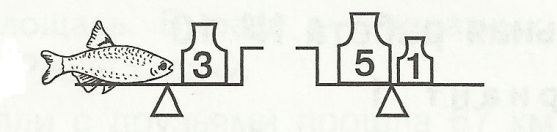 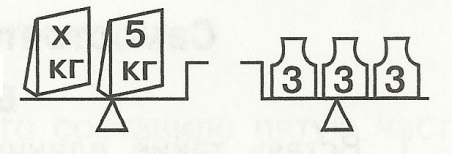 №3. Соедини примеры с соответствующими результатами.Задание№4.    5000кг=□ т                                       730 дм=□ м6 веков=□ лет                                    3 года=□ м3 сут.=□ ч.                                         55000 м =□км□ с=14 мин.                                        200кг=□ц3 сут.=□ч.                                           4м45 см=□смЗадание №5№6.Решить цепочку.Задание№7. Внимательно рассмотри картинку.   Правильные ответы            ОшибкиПредставлениеРазминкаЗадание№1Задание№2Задание№3Задание№4Задание№5Задание№6Задание№7